				УТВЕРЖДАЮ:								Директор МБУ ДО ДООЦ «Волжский берег»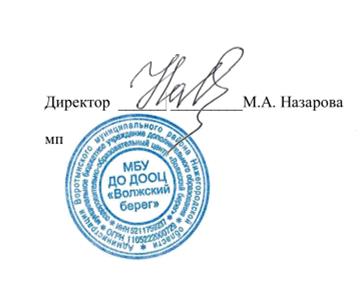 				               «                                                                                        «31»   января 2020 гПАСПОРТ ДОСТУПНОСТИМуниципального бюджетного учреждениядополнительного образования детского оздоровительно-образовательного центра «Волжский берег»   (объекта социальной инфраструктуры)для инвалидов и предоставляемых услугс. СомовкаОбщие сведения об объектеХарактеристика действующего порядка предоставления на объекте услуг населению Оценка состояния имеющихся недостатков в обеспечении условий доступности для инвалидов объекта Оценка состояния и имеющихся недостатков в обеспечении  условий доступности для инвалидов предоставляемой услуги Организация доступности объекта для инвалидов – форма обслуживания** - указывается один из вариантов: «А» доступность всех зон и помещений - универсальная, «Б» доступны специально выделенные участки и помещения, «ДУ» доступность условная: дополнительная помощь сотрудника, «ВНД» не организована доступность.6.Состояние доступности основных структурно-функциональных зон** Указывается: ДП-В - доступно полностью всем;  ДП-И (К, О, С, Г, У) – доступно полностью избирательно (указать категории инвалидов); ДЧ-В - доступно частично всем; ДЧ-И (К, О, С, Г, У) – доступно частично избирательно (указать категории инвалидов); ДУ - доступно условно, ВНД – временно недоступно  ИТОГОВОЕ  ЗАКЛЮЧЕНИЕ о состоянии доступности ОСИ:  Состояние доступности объекта оценено как доступно частично избирательно для разных категорий инвалидов, а также условная (с дополнительной помощью) доступность, что не обеспечивает полноценного нахождения на объекте.7.Предлагаемые управленческие решения по срокам и объемам работ, необходимых для приведения объекта и порядка предоставления  на нем услуг в соответствии с требованиями законодательства Российской Федерации об обеспечении условий их доступности для инвалидов Рекомендации по адаптации основных структурных элементов объекта*- указывается один из вариантов (видов работ): не нуждается; ремонт (текущий, капитальный); индивидуальное решение с ТСР; технические решения невозможны – организация альтернативной формы обслуживания 8.Предлагаемые управленческие решения по объемам работ, необходимых для приведения порядка предоставляемых  услуг в соответствие с требованиями законодательства Российской Федерации  об обеспечении условий их доступности для инвалидов  9. Особые отметкиПаспорт сформирован на основании:Порядка  обеспечения условий доступности для инвалидов объектов предоставляемых услуг в сфере образования, а также оказания им при этом необходимой помощи.Анкеты (информации об объекте) от «31» января   2020 г.Акта обследования объекта: № акта 1 от «31» января  2020 г.Решение рабочей Комиссии МБУ ДО ДООЦ «Волжский берег»: объект доступен частично всем. Состав комиссии:Назарова М.А, директорКоролев Ю.В.- зам директора по ХЧ.Куликова В.В.  – зам. директора по ВР№1. Краткая характеристика объекта1. Краткая характеристика объекта1. Краткая характеристика объекта1.1.Адрес объекта,  на котором предоставляется услуга606271 Нижегородская область Воротынский район с Сомовка ул Приволжская д 161.2.Наименование предоставляемой услугиотдых и оздоровление детей, дополнительное образование, медицинские услуги;1.3. Сведения об объекте:На объекте  расположено два корпуса Корпус №1 - отдельно стоящее здание 1 этаж, 1395,40 кв. мналичие прилегающего земельного участка - да;  9585  кв. мГод постройки здания: 1968, Год последнего капитального ремонта:2011Корпус№2 – площадь  198 кв. м.  год капитального ремонта – 2018 г1.4Название организации, которая предоставляет услугу населению муниципальное бюджетное учреждение дополнительного образования детский оздоровительно-образовательный центр «Волжский берег» (МБУ ДО ДООЦ «Волжский берег»)1.5Адрес места нахождения организации:  606271 Нижегородская область Воротынский район с Сомовка ул Приволжская д 161.6Основание для пользования объектом (оперативное управление, аренда, собственность):  оперативное управление1.7Форма собственностиМуниципальное  учреждение 1.8Административно-территориальная подведомственность Муниципальная 1.9Наименование и адрес вышестоящей организации Управление образования и молодежной политики администрации  г.о. Воротынский  Нижегородской области   Воротынский район рп Воротынец пл Советская д 6Телефон: (83164) 2-14-44
Факс: (83164) 2-12-42
E-mail: official@adm.vrt.nnov.ru№2.1Сфера деятельности Дополнительное образование, отдых и оздоровление детей.2.2.Плановая мощность 115  детей2.3Форма  оказания  услуг: (на объекте, с длительным пребыванием, в т.ч.с проживанием, на дому, дистанционно)на объекте, в том числе с проживанием.2.4.Категории обслуживаемого населения по возрасту:дети , взрослые2.5Категории обслуживаемых инвалидов(инвалиды с нарушением опорно-двигательного аппарата, с нарушением зрения, с нарушением слуха)- №Основные показатели доступности объектаОценка состояния имеющихся недостатков в обеспечении условий доступности для инвалидов объектаВыделенные стоянки автотранспортных средств для инвалидовНе выделенаСменные кресла-коляскиотсутствуютАдаптированные лифтыОтсутствуютПоручниОтсутствуютПандусыОтсутствуютПодъемные платформы(аппарели)ОтсутствуютРаздвижные двериОтсутствуютДоступные входные группыОтсутствуютДоступные санитарно-гигиенические помещенияОтсутствуютДостаточная ширина дверных проемов в стенах, лестничных маршей, площадокОтсутствуютНадлежащее размещение оборудования и носителей информации, необходимых для беспрепятственного к объектам(местам предоставления услуг) инвалидов, имеющих стойкие расстройства функции зрения, слуха и передвиженияотсутствуютДублирование необходимой для инвалидов имеющих стойкие расстройства зрения, зрительной информации-звуковой информацией, а также надписей, знаков и иной текстовой и графической информации- знаками, выполненными рельефно-точечным шрифтом Брайля и на контрастном фонеОтсутствуютДублирование необходимой для инвалидов по слуху звуковой информации зрительной информациейОтсутствуют№Основные показатели доступности для инвалидов предоставляемой услуги Оценка показателя доступности Наличие при входе в объект вывески с названием организации, графиком работы организации, плана здания, выполненных рельефно-точечным шрифтом Брайля и на контрастном фонеОтсутствует, есть кнопка вызова персоналаОбеспечение инвалидам помощи, необходимой для получения в доступной для них форме информации о правилах предоставления услуги, в том числе:Об оформлении необходимой для получения услуги документов о совершении ими других необходимых ля получения услуги действийотсутствуетПроведение инструктирования или обучения сотрудников, предоставляющих услуги населению, для работы с инвалидами, по вопросам, связанным с обеспечением доступности для них объектов и услуг Не проводилосьНаличие работников организации, на которых административно-распорядительным актом возложено оказание инвалидам помощи при предоставлении им услугимеетсяПредоставление услуги  с сопровождением инвалида по территории объекта  работником организации отсутствуетПредоставление инвалидам по слуху , при необходимости, услуги с использованием русского  жестового языка, включая обеспечение допуска на объект сурдопереводчика, тифлопереводчикаотсутствуетСоответствие транспортных средств, используемых для предоставления услуг населению, требованиям их доступности для инвалидовНе соответствуетОбеспечение допуска на объект, в котором предоставляются услуги собаки-проводника при наличии документа, подтверждающего ее специальное обучение, выданного по форме и в порядке, утвержденным приказом Минтруда и социальной защиты Российской ФедерацииНе обеспеченНаличие в одном из помещений, предназначенных для проведения массовых мероприятий, индукционных петель и звукоусиливающей аппаратурыимеетсяАдаптация официального сайта организации, предоставляющей услуги в сфере образования, для лиц с нарушением зрения Да Обеспечение предоставления услуг тьютера Не обеспеченоКатегория инвалидов(вид нарушения)Вариант организации доступности объекта(формы обслуживания)*1.Все категории инвалидов и МГН«ДУ»в том числе инвалиды:2передвигающиеся на креслах-колясках«ДУ»3с нарушениями опорно-двигательного аппарата«ДУ»4с нарушениями зрения«ДУ»5с нарушениями слуха«А»6с нарушениями умственного развития«А»№п/пОсновные структурно-функциональные зоныСостояние доступности, в том числе для основных категорий инвалидов**1.Территория, прилегающая к зданию (участок)ДЧ-И (К, О, С, Г)2.Вход (входы) в зданиеДЧ-И (К, О, С, Г)3.Путь (пути) движения внутри здания (в т.ч. пути эвакуации)ДЧ-И (К, О, С, Г)4.Зона целевого назначения здания (целевого посещения объекта)ДЧ-И (К, О, С, Г)5.Санитарно-гигиенические помещенияДЧ-И (К, О, С, Г)6.Система информации и связи (на всех зонах)ДЧ-И (К, О, С, Г)7.Пути движения к объекту (от остановки транспорта)ДП-В№п/пОсновные структурно-функциональные зоны объектаРекомендации по адаптации объекта (вид работы)*1.Территория, прилегающая к зданию (участок)текущий ремонт2.Вход (входы) в зданиетехнические решения невозможны – организация альтернативной формы обслуживания, капитальный ремонт3.Путь (пути) движения внутри здания (в т.ч. пути эвакуации)текущий ремонт4.Зона целевого назначения здания (целевого посещения объекта)индивидуальные решения с помощью ТСР5.Санитарно-гигиенические помещенияТехнические решения невозможны6.Система информации на объекте (на всех зонах)индивидуальные решения с помощью ТСР, текущий ремонт7.Пути движения  к объекту (от остановки транспорта)не нуждается, доступ обеспечен8.Все зоны и участкикапитальный ремонт№п/пПредлагаемые управленческие решения по объемам работ, необходимым для приведения объекта в соответствие с требованиями законодательства Российской Федерации об обеспечении условий их доступности для инвалидовСроки1Обеспечить надлежащее размещение оборудования и носителей информации, необходимых для обеспечения беспрепятственного доступа к объектам (местам предоставления услуг) инвалидов, имеющих стойкие расстройства функции зрения, слуха и передвиженияПо мере поступления финансирования2.Обеспечить дублирование необходимой для инвалидов, имеющих стойкие расстройства функции зрения, зрительной информации - звуковой информацией, а также надписей, знаков и иной текстовой и графической информации - знаками, выполненными рельефноточечным шрифтом Брайля и на контрастном фонеПо мере поступления финансирования33Обеспечить дублирование необходимой для инвалидов по слуху звуковой информации зрительной информациейПо мере поступления финансирования44Установка пандусаПо мере поступления финансирования